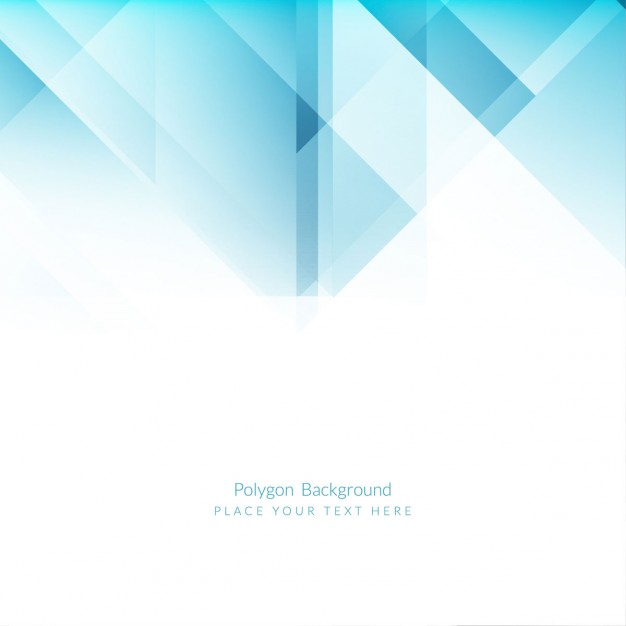 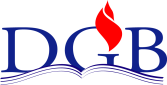 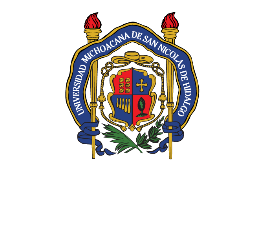 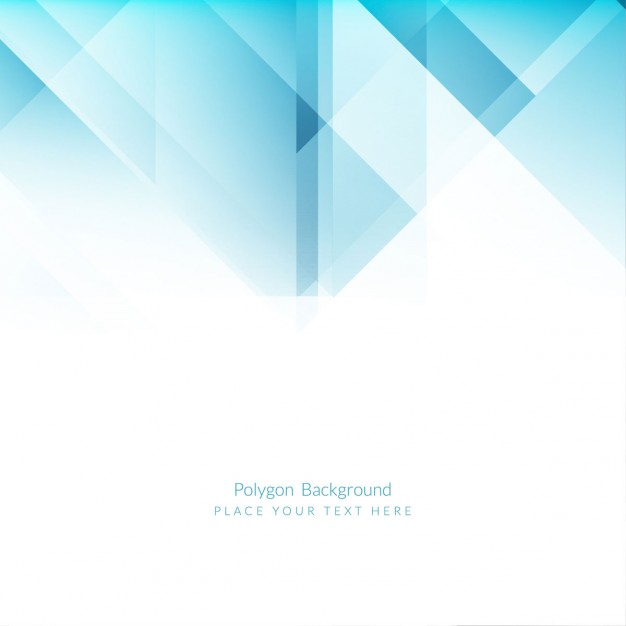 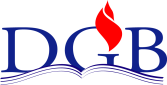 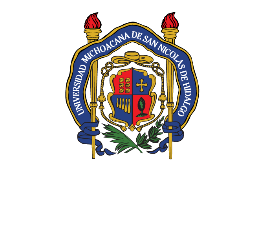 QUEJA O SUGERENCIA:______________________________________________________________________________________________________________________________________________________________________________________________________________________________________________________________________________________________________________________________________________________________________________________________________________________________________________________________________________________________________________________________________________________________________INSTRUCCIONES: El presente documento deberá llenarlo el Participante de forma anónima.INSTRUCCIONES: El presente documento deberá llenarlo el Participante de forma anónima.INSTRUCCIONES: El presente documento deberá llenarlo el Participante de forma anónima.INSTRUCCIONES: El presente documento deberá llenarlo el Participante de forma anónima.INSTRUCCIONES: El presente documento deberá llenarlo el Participante de forma anónima.Nombre del curso:Fecha:Nombre del Instructor:Nombre del Instructor:Con el propósito de brindarte un servicio cada vez mejor, te pedimos que califiques con una cruz (X) las siguientes preguntas con el número que consideres pertinentes, recuerda que cada número corresponde a la escala: 0=No lo Realizó, 1=Pésimo, 2=Mal, 3=Regular, 4=Bien, 5=Excelente.Con el propósito de brindarte un servicio cada vez mejor, te pedimos que califiques con una cruz (X) las siguientes preguntas con el número que consideres pertinentes, recuerda que cada número corresponde a la escala: 0=No lo Realizó, 1=Pésimo, 2=Mal, 3=Regular, 4=Bien, 5=Excelente.Con el propósito de brindarte un servicio cada vez mejor, te pedimos que califiques con una cruz (X) las siguientes preguntas con el número que consideres pertinentes, recuerda que cada número corresponde a la escala: 0=No lo Realizó, 1=Pésimo, 2=Mal, 3=Regular, 4=Bien, 5=Excelente.Con el propósito de brindarte un servicio cada vez mejor, te pedimos que califiques con una cruz (X) las siguientes preguntas con el número que consideres pertinentes, recuerda que cada número corresponde a la escala: 0=No lo Realizó, 1=Pésimo, 2=Mal, 3=Regular, 4=Bien, 5=Excelente.Con el propósito de brindarte un servicio cada vez mejor, te pedimos que califiques con una cruz (X) las siguientes preguntas con el número que consideres pertinentes, recuerda que cada número corresponde a la escala: 0=No lo Realizó, 1=Pésimo, 2=Mal, 3=Regular, 4=Bien, 5=Excelente.SATISFACCIÓN DEL CURSOSATISFACCIÓN DEL CURSONo lo RealizóPésimoMalRegularBienExcelenteSATISFACCIÓN DEL CURSOSATISFACCIÓN DEL CURSO012345DEL FACILITADORDEL FACILITADOR1¿Para explicar los temas expuestos uso lenguaje claro?2¿Al aclarar dudas de los participantes, las respuestas fueron satisfactorias?3¿Durante el desarrollo de los contenidos, el instructor fomento la participación del grupo?4¿El instructor trato de manera homogénea a todos los participantes, sin hacer favoritismos?5¿Cómo te pareció el dominio del tema del instructor acerca de los contenidos abordados en el curso?DE LOS CONTENIDOSDE LOS CONTENIDOS6¿Los temas tratados en el curso son aplicables a mi área laboral?7¿Los temas tratados durante el curso cubrieron mis expectativas?8¿La redacción usada en el material visual fue clara?9¿Los materiales usados en el curso te parecieron apropiados para el aprendizaje?